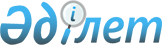 О некоторых вопросах передачи государственного имуществаПостановление Правительства Республики Казахстан от 6 марта 2013 года № 221

      В соответствии со статьей 2 Земельного кодекса Республики Казахстан от 20 июня 2003 года и постановлением Правительства Республики Казахстан от 1 июня 2011 года № 616 «Об утверждении Правил передачи государственного имущества, закрепленного за государственными юридическими лицами, из одного вида государственной собственности в другой» Правительство Республики Казахстан ПОСТАНОВЛЯЕТ:



      1. Передать в установленном законодательством порядке из республиканской собственности с баланса государственного учреждения «Войсковая часть 54835» Министерства обороны Республики Казахстан взлетно-посадочную полосу в коммунальную собственность Восточно-Казахстанской области, расположенную по адресу: Восточно-Казахстанская область, город Семей, микрорайон «Юность» (аэродром «Жана-Семей»), согласно приложению 1 к настоящему постановлению.



      2. Перевести земельный участок площадью 13,64 гектара, расположенный по адресу: Восточно-Казахстанская область, город Семей, микрорайон «Юность» (аэродром «Жана-Семей»), эксплуатируемый под взлетно-посадочную полосу, из категории земель промышленности, транспорта, связи, для нужд космической деятельности, обороны, национальной безопасности и иного несельскохозяйственного назначения в категорию земель населенных пунктов согласно приложению 2 к настоящему постановлению.



      3. Комитету государственного имущества и приватизации Министерства финансов Республики Казахстан совместно с Министерством обороны Республики Казахстан и акимом Восточно-Казахстанской области в установленном законодательством порядке принять меры, вытекающие из пунктов 1, 2 настоящего постановления.



      4. Настоящее постановление вводится в действие со дня подписания.      Премьер-Министр

      Республики Казахстан                       С. Ахметов

Приложение 1      

к постановлению Правительства

Республики Казахстан  

от 6 марта 2013 года № 221 

                  Перечень имущества,

      передаваемого из республиканской собственности 

            в коммунальную собственность

Приложение 2      

к постановлению Правительства

Республики Казахстан    

от 6 марта 2013 года № 221 

                             Экспликация

         земель промышленности, транспорта, связи, для нужд

           космической деятельности, обороны, национальной

       безопасности и иного несельскохозяйственного назначения,

           переводимых в категорию земель населенных пунктов
					© 2012. РГП на ПХВ «Институт законодательства и правовой информации Республики Казахстан» Министерства юстиции Республики Казахстан
				№ п/пНаименование

имуществаПлощадьКоличествоБалансовая

стоимость,

тысяч тенге1.Взлетно-посадочная полоса кв.м136 400357632,00№

п/пНаименование

землепользователяОбщая площадь, гектаровВ том числе:В том числе:В том числе:В том числе:В том числе:В том числе:№

п/пНаименование

землепользователяОбщая площадь, гектаровпашнимноголетние

насаждениязалежисенокосыпастбищапрочие земли1Государственное учреждение «Семипалатинская районная эксплуатационная часть»

Министерства обороны Республики Казахстан, Восточно-Казахстанская область,

г. Семей, район КСЖБ-113,64-----13,64